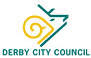 MEDICATION INCIDENT REPORT FORMThe person who discovered the error AND the person identified as making the error must complete the appropriate sections of this form. (if this happens to be a health professional, then the manager of the providing service will complete the form on their behalf).Once completed please send a copy to:Corporate Health & Safety Team employee.healthandsafety@derby.gov.uk School Head School Business Manager Please write clearly. Report all incidents within 24 hours of the error occurring or being discoveredDERBY CITY COUNCIL: Medication Incident ReportPlease Type all information in appropriate section. How was the incident discovered?PART A: DETAILS RELATING TO PERSON WHO DISCOVERED THE ERRORName of pupil:	Date of birth: NAME of person identified as making the error    Job TitlePlace of WorkDate of errorTime of Error                       Name of person who discovered the errorJob Title                             Place of Work                      Date error was discoveredThis incident relates to which medicine(s)Dose(s)PART B:   DETAILS RELATING TO PERSON WHO MADE THE ERRORDescribe the circumstances of the incident What was the error (please tick box)?What was the error (please tick box)?What was the error (please tick box)?What was the error (please tick box)?What was the error (please tick box)?Recording errorOmission of doseOmission of doseWrong pupil   Wrong time   Wrong timeWrong amountOtherWrong medicineOtherWhat do you think went wrong?Signature/Name of person who made the error.……………………………                                                   Date…………………………….PART C:      MANAGEMENT ACTIONSRemedial action taken?YesNoGive reasonsAdded to agenda for next supervision meeting with employeePharmacist/ GP informedOFSTED (CQC if applicable) have been informed if appropriateFamily informedPupil informed (If applicable)Safeguarding form completed and sent if appropriate threshold met If the pharmacist/ GP was contacted, please state what advice was given.Action taken to prevent a reoccurrence.Manager's signature/name…………………………………………………………Date………………………………